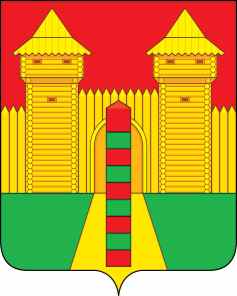 АДМИНИСТРАЦИЯ  МУНИЦИПАЛЬНОГО  ОБРАЗОВАНИЯ «ШУМЯЧСКИЙ   РАЙОН» СМОЛЕНСКОЙ  ОБЛАСТИП О С Т А Н О В Л Е Н И Еот 05.06.2024г. № 280        п. Шумячи	В соответствии с Земельным кодексом Российской Федерации, на основании заявления заявителя 	Администрация муниципального образования «Шумячский район» Смоленской областиП О С Т А Н О В Л Я Е Т:1. Внести в постановление Шумячского поселкового Совета от 20 мая 1992 года № 5 «О предоставлении земель в частную собственность граждан» следующие изменения:в пункте 1. позицию:Изложить в следующей редакции:2. Настоящее постановление вступает в силу со дня его подписания.О внесении изменений                                    в постановление Шумячского поселкового Совета от 20 мая                          1992 года № 5 «О предоставлении земель в частную собственность граждан»«13. Кришталева Татьяна Сергеевна д.6/4-общая площадь участка – 424, в том числе огород – 424.»«13. Кришталева Татьяна Сергеевна- предоставить земельный участок для личного подсобного хозяйства площадью 424 кв. м. по адресу: Смоленская область, Шумячский район, п. Шумячи, ул. Интернациональная».  Глава муниципального образования «Шумячский район» Смоленской области  Д.А. Каменев